Contact InformationAvailabilityWhich days are you available for assignments?  Floyd Little Athletic Complex, New HavenEvent PreferenceEnter a 1, 2, or 3 in order of your preferenceSpecial Skills or QualificationsSummarize special skills and qualifications you have acquired from previous track & field meets, or through other activities or sports.Officiating ExperienceNFHS Certification year_________and/or  USATF Certification #___________ Level________________Please list up to 5 significant meets you have worked in the past TWO years:Person to Notify in Case of EmergencyAgreement and SignatureBy submitting this application, I affirm that the facts set forth in it are true and complete. I understand that if I am accepted as an official, any false statements, omissions, or other misrepresentations made by me on this application may result in my immediate dismissal.Our PolicyIt is the policy of this organization to provide equal opportunities without regard to race, color, religion, national origin, gender, sexual preference, age, or disability.Thank you for completing this application form and for your interest in officiating. Application Deadline:  Dec. 22, 2016		Notification Date:  January 7, 2017Mail to:  Yvonne Grimes	1 Bennetts Bridge Rd	Sandy Hook, CT  06482CIAC Indoor Track & Field Official’s Application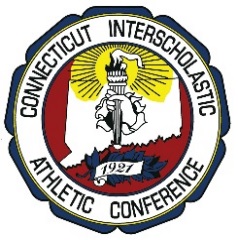 NameStreet AddressCity ST ZIP CodeHome PhoneWork PhoneE-Mail AddressThurs.Feb.9(M) 4:30pmSat. Feb. 11 (L) 4:00 pmFri. Feb. 10 (LL) 4pmSat. Feb. 18 (Open) 12pmSat. Feb. 11 (S) 10amI have no association with any team participating in any meet I have chosen to work.  ___________(Initial)Clerk of CourseUmpire___ RefereeStarterFinish LineHigh JumpPole Vault___ Long Jump___ Shot PutDate (Month/Year)                       Meet                               Officiating Position                       Meet Director1.2.3.4.5.NameStreet AddressCity ST ZIP CodeHome PhoneWork PhoneE-Mail AddressName (printed)SignatureDate